Dagens program:Vi starter med lidt teori omkring programridning, hvor vores dressurdommer Charlotte Arnsfelt vil guide jer i, hvad det er, dommeren gerne vil se i programmerne.Herefter vil vi træne dressurprogrammer i praksis.Vi er i gang med at udvikle nye dressurprogrammer, som vi gerne vil afprøve sammen med jer, så vi kan se, om der er momenter, der skal laves om, inden vi lægger os fast på, hvordan programmerne skal være i fremtiden. Vi har gjort, som man gjorde, da paraklassernes programmer blev lavet om, nemlig lagt os tæt på DRF’s dressurprogrammer, som passer bedre i sværhedsgrad, end dem vi tidligere har redet.Når du har tilmeldt dig, vil jeg maile programudkastet til dig, så du kan nå at kigge på det inden samlingen, men du behøver ikke kunne programmet udenad – Som altid i Special Olympics Ridning, må du have oplæser på programmet.Du kan tilmelde dig følgende niveauer:Grad A: Skridt-trav-galopGrad B: Skridt-travGrad C: Skridt Under programridningen rider man først programmet for dommeren. Herefter får rytteren vejledning fra dommeren om, hvad der kan gøres bedre, og hvad men evt. skal øve på i den daglige ridning. Herefter rides det samme program igen, hvor du får vejledning til, hvad der kan forbedres. Herefter rides programmet igen.  Hvis tidsplanen tillader det, vil vi også træne working trails (en forhindringsbane). Når ridningen er afsluttet, er der tid til spørgsmål, snak og hygge.Har du spørgsmål, må du meget gerne kontakte mig. Jeg er lettest at træffe pr. mail: karin.lindved@hjrk.dk eller SMS: 2144 8648 (aften).Med venlig hilsenKarin LindvedTlf. 2144 8648 Mail: karin.lindved@hjrk.dk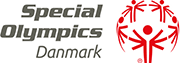 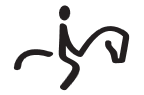 Træningssamling VESTSpecial Olympics RidningLørdag d. 30. oktober 2021Hvor:Højris Rideklub, Remmevej 25, 7430 IkastHvornår:Lørdag d. 30. oktober 2021 fra kl. ca. 10:00 til kl. ca. 17:00.(Tidspunkt kan ændres i forhold til antal tilmeldte deltagere)	Hvem kan deltage:For at deltage i Special Olympics skal man være mindst 8 år og have et udviklingshandicap, eller have generelle indlæringsproblemer. Der ligger ikke IQ-målinger til grund for denne definition, men man skal i hverdagen (skole, arbejde, familieliv, boligsituation) være afhængig af særlige pædagogiske støtteforanstaltninger. Der er ingen øvre aldersgrænse for deltagelse. Der er også mulighed for deltagelse for dem, der ud over udviklingshandicap /indlæringsvanskeligheder har et fysisk handicap.Det kan umiddelbart være svært at sætte en nedre grænse for hvor lille et udviklingshandicap kan være, men det er vigtigt, at rytteren har et erkendt handicap og kan identificere sig med denne gruppe. Der rides – som altid i Special Olympics regi – på LÅNT hest, som stilles til rådighed af rideklubben.Af hensyn til de heste, som er til rådighed på samlingen, er der en vægtgrænse på 90 kg.Antal deltagere:Der er plads til max. 8 ryttere på samlingen og ryttere vest for Storebælt har fortrinsret til pladserne på denne samling.Rytterne registreres i den rækkefølge de tilmelder OG indbetaler for tilmeldingen.Pris:500 kr. pr. deltager – beløbet betales ved tilmelding til flg. konto:Reg.nr. 6191Kontonr. 0012300743På overførslen skrives: 4320 41153 202107+ dit navnBeløbet dækker: Hesteleje, leje af faciliteter, undervisning og bespisning inkl. drikkevarer.(Bespisning: Formiddagssnack, frokost og eftermiddagskaffe).Tilmelding:Pr. mail til karin.lindved@hjrk.dkMed oplysning om navn, højde, vægt, særlige ønsker til hest, tlf.nr. og mailadresse samt hvilken grad, du vil ride.Sidste frist for tilmelding: Mandag d. 25. oktober 2021